План проведения профильной смены: онлайн- и видеозанятий на осенних каникулах в МБОУ Гимназия №2 г.о. Самара в 2020-2021 учебном годуДатаКлассы Тема мероприятия (занятия)РесурсСреда28.10.2020День безопасности1-4 классыИнтерактивный квест по правилам дорожного движенияПроходите квест и учите правила безопасности для пешеходов https://saferoad.foxford.ru/ В конце — гарантированные подарки и розыгрыш светоотражающих вещей  #по_дороге_за_призами #фоксфорд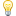 Среда28.10.2020День безопасности1-4 классыЖелезная дорога полна опасностейhttp://wp.gymn2samara.org/profilaktika_travm_gd/Среда28.10.2020День безопасности1-4 классыВикторина "Азбука безопасности". https://vk.com/club195646417?w=wall-195646417_1072 Среда28.10.2020День безопасности5-8 классыДорожное движение: от истории к современностивидеороликСреда28.10.2020День безопасности5-8 классыЖелезная дорога полна опасностейhttp://wp.gymn2samara.org/profilaktika_travm_gd/Среда28.10.2020День безопасности5-8 классыСохраняй безопасность в сети Интернеткак защитить персональные данныеСреда28.10.2020День безопасности9-11 классыБудь внимателен на дороге!видеороликСреда28.10.2020День безопасности9-11 классыЖелезная дорога полна опасностейhttp://wp.gymn2samara.org/profilaktika_travm_gd/Среда28.10.2020День безопасности9-11 классыСохраняй безопасность в сети Интернеткак защитить персональные данныеЧетверг29.10.2020День здоровья1-4 классыУтренняя зарядкаhttps://www.youtube.com/watch?v=vZw3YBL_EkEЧетверг29.10.2020День здоровья5-8 классыУтренняя зарядкаhttps://www.youtube.com/watch?v=Y-h7WvX65bEЧетверг29.10.2020День здоровья9-11 классыЗарядка с чемпиономhttps://www.youtube.com/watch?v=gLDOw5z4OAI Пятница30.10.2020Деньправильногопитания1-4 классыРазговор о правильном питании.Готовь вместе с родителямиИнтересно узнать Конкурсыhttps://www.prav-pit.ru/teachers/videohttps://www.prav-pit.ru/teachers/video/knowhttps://www.prav-pit.ru/teachers/contestПятница30.10.2020Деньправильногопитания5-8 классыИгра «Формула правильного питания»Правильное питание: меню для подростковhttps://www.prav-pit.ru/game/formula/https://www.youtube.com/watch?v=AuuQkiN4_ag Пятница30.10.2020Деньправильногопитания9-11 классыПравильное питание: меню для подростковhttps://www.youtube.com/watch?v=AuuQkiN4_agПонедельник02.11.2020Поговорим о современных профессиях1-4 классыКак создаётся сценарий мультфильма? Кто «оживляет» персонажей? И что нужно, чтобы мультик полюбили во всём мире? Включай открытый урок, чтобы узнать ответы!https://proektoria.online/catalog/media/lessons/ura-multiki Понедельник02.11.2020Поговорим о современных профессиях5-8 классыЧитай, пиши, говори: как скучные дела помогут тебе быть крутымhttps://proektoria.online/forum Понедельник02.11.2020Поговорим о современных профессиях9-11 классыПрофессии будущего – как, где и чему учиться уже сейчас?https://proektoria.online/forumВторник03.11.2020Киноклуб1-4 классыСтарое доброе кино: фильмы по произведениям Николая Носоваhttps://vk.com/fairytales4children?w=wall-33483895_65825Вторник03.11.2020Киноклуб5-8 классыСемейный просмотрhttps://www.ivi.ru/movies/dlya_vsej_semi/suВторник03.11.2020Киноклуб9-11 классыИллюстрированная история Российского государстваhttps://vk.com/fairytales4children?w=wall-33483895_65360 Среда 04.11.2020Деньнародного единства1-4 классыНароды России.Народные промыслы России.https://www.youtube.com/watch?v=dLDr7eywgaIhttps://www.youtube.com/watch?v=zsaWqCLDmuY Среда 04.11.2020Деньнародного единства5-8 классыУчастие в Большом этнографическом диктанте.Народов много — страна одна!http://www.miretno.ru/ Среда 04.11.2020Деньнародного единства9-11 классыУчастие в Большом этнографическом диктанте.Народов много — страна одна!http://www.miretno.ru/ Четверг05.11.2020Искусство вечно1-4 классыВсемирная картинная галерея с тетушкой совой.https://www.youtube.com/playlist?list=PLK0bbQBMgFxoTBkyKlfOB_56eXkE4bN9q Четверг05.11.2020Искусство вечно5-8 классыТретьяковская галерея.РУССКАЯ СКАЗКА. От Васнецова до сих пор / Экскурсия по выставкеhttps://www.youtube.com/watch?v=hL2UOUm_ODk Четверг05.11.2020Искусство вечно9-11 классыВиртуальная экскурсия «Шедевры Русского музея»http://virtual.rusmuseumvrm.ru/top10/pano.php?onstart=loadpano(hotspots/1.xml);st_pos(285)   Пятница06.11.2020  Ещё раз о войне07.11. – деньпроведения Парада Памяти 1-4 классыМультфильм «Солдатская сказка» (по сказке К. Паустовского)«Садись рядом, Мишка»«Девочка из города»https://www.youtube.com/watch?v=ucAGfi006_g фильмфильмПятница06.11.2020  Ещё раз о войне07.11. – деньпроведения Парада Памяти 5-8 классы9-11 классы«Четвёртая высота»Вы хотите понять, почему куйбышевский парад 7 ноября 1941 года - это важная веха в истории страны?Как он повлиял на ход Великой Отечественной войны?Слушайте интересную мини-лекцию доктора исторических наук, профессора СГСПУ Репинецкого Александра Ивановича. Экранизация повести Б.Васильева «А зори здесь тихие»фильмhttps://yadi.sk/d/P4J1GtoKJi1qvAhttps://yandex.ru/efir?stream_id=4e221be2d52c4c11baca206d9bce798c